We use ‘an’ before a word that begins with a vowel. Also we use ‘a’ before a word that begins with consonants.I. Fill in the blanks with ‘a’ or ‘an’.1.________egg in___________basket.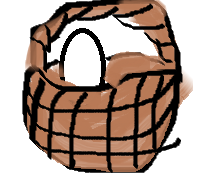 2._________man in ____________aeroplane.3.________boy on _________elephant.4._______girl with_________umbrella.5.________pen in_______inkpot.6.________ice cube in _______glass. 7.________frog in ______well.8._________lock and ______key.9.______spoon and _______fork.10._______parrot in ______cage.11.________rabbit and _______tortoise.12._______girl and _________boy.13._________monkey with_______cap.14._________dog in ________kennel.15._________mouse and__________ cat.